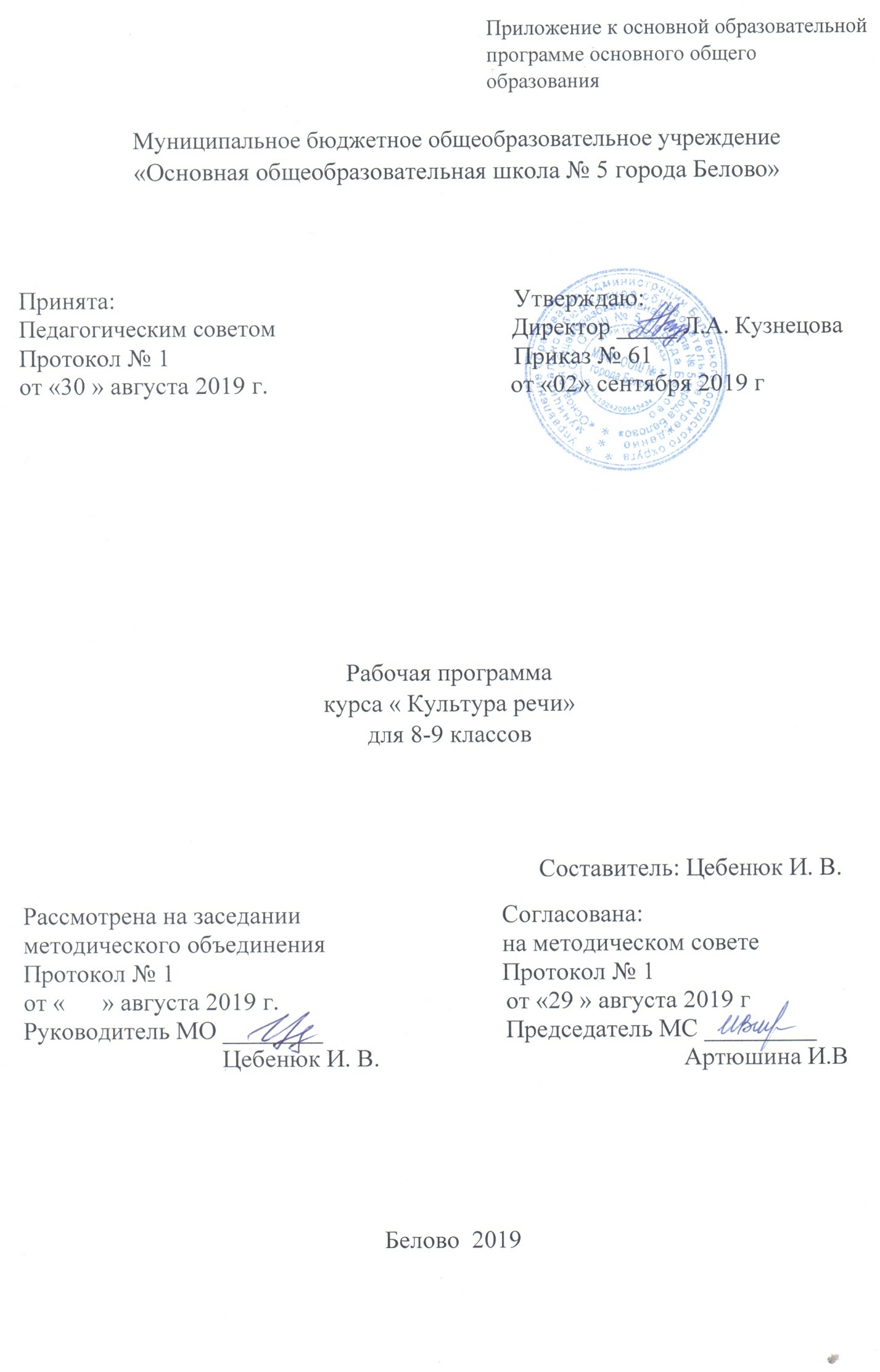                                                           Содержание:1.Планируемые результаты освоения курса «Культура речи»………………...32.Содержание курса «Культура речи»……………………………………….…..63.Тематическое планирование с указанием количества часов, отводимых на освоение каждой темы……………………………………………………….9Планируемые результаты освоения курса «Культура речи»  Изучение учебного курса «Культура речи» на уровне основного общего образования дает возможность достичь определенных планируемых результатов, среди которых выделяют: личностные, метапредметные и предметные .Личностные результаты  должны отражать:1) воспитание российской гражданской идентичности: патриотизма, уважения к Отечеству, прошлое и настоящее многонационального народа России; осознание своей этнической принадлежности, знание истории, языка, культуры своего народа, своего края, основ культурного наследия народов России и человечества; усвоение гуманистических, демократических и традиционных ценностей многонационального российского общества; воспитание чувства ответственности и долга перед Родиной;2) формирование ответственного отношения к учению, готовности и способности обучающихся к саморазвитию и самообразованию на основе мотивации к обучению и познанию, осознанному выбору и построению дальнейшей индивидуальной траектории образования на базе ориентировки в мире профессий и профессиональных предпочтений с учетом устойчивых познавательных интересов, а также на основе формирования уважительного отношения к труду, развития опыта участия в социально значимом труде;3) формирование целостного мировоззрения, соответствующего современному уровню развития науки и общественной практики, учитывающего социальное, культурное, языковое, духовное многообразие современного мира;4) формирование осознанного, уважительного и доброжелательного отношения к другому человеку, его мнению, мировоззрению, культуре, языку, вере, гражданской позиции, к истории, культуре, религии, традициям, языкам, ценностям народов России и народов мира; готовности и способности вести диалог с другими людьми и достигать в нем взаимопонимания;5) освоение социальных норм, правил поведения, ролей и форм социальной жизни в группах и сообществах, включая взрослые и социальные сообщества; участие в школьном самоуправлении и общественной жизни в пределах возрастных компетенций с учетом региональных, этнокультурных, социальных и экономических особенностей;6) развитие морального сознания и компетентности в решении моральных проблем на основе личностного выбора, формирование нравственных чувств и нравственного поведения, осознанного и ответственного отношения к собственным поступкам;7) формирование коммуникативной компетентности в общении и сотрудничестве со сверстниками, детьми старшего и младшего возраста, взрослыми в процессе образовательной, общественно полезной, учебно-исследовательской, творческой и других видов деятельности;8) формирование ценности здорового и безопасного образа жизни; усвоение правил индивидуального и коллективного безопасного поведения в чрезвычайных ситуациях, угрожающих жизни и здоровью людей, правил поведения на транспорте и на дорогах;9) формирование основ экологической культуры, соответствующей современному уровню экологического мышления, развитие опыта экологически ориентированной рефлексивно-оценочной и практической деятельности в жизненных ситуациях;10) осознание значения семьи в жизни человека и общества, принятие ценности семейной жизни, уважительное и заботливое отношение к членам своей семьи;11) развитие эстетического сознания через освоение художественного наследия народов России и мира, творческой деятельности эстетического характера.Метапредметные результаты  должны отражать:1) умение самостоятельно определять цели своего обучения, ставить и формулировать для себя новые задачи в учебе и познавательной деятельности, развивать мотивы и интересы своей познавательной деятельности;2) умение самостоятельно планировать пути достижения целей, в том числе альтернативные, осознанно выбирать наиболее эффективные способы решения учебных и познавательных задач;3) умение соотносить свои действия с планируемыми результатами, осуществлять контроль своей деятельности в процессе достижения результата, определять способы действий в рамках предложенных условий и требований, корректировать свои действия в соответствии с изменяющейся ситуацией;4) умение оценивать правильность выполнения учебной задачи, собственные возможности ее решения;5) владение основами самоконтроля, самооценки, принятия решений и осуществления осознанного выбора в учебной и познавательной деятельности;6) умение определять понятия, создавать обобщения, устанавливать аналогии, классифицировать, самостоятельно выбирать основания и критерии для классификации, устанавливать причинно-следственные связи, строить логическое рассуждение, умозаключение (индуктивное, дедуктивное и по аналогии) и делать выводы;7) умение создавать, применять и преобразовывать знаки и символы, модели и схемы для решения учебных и познавательных задач;8) смысловое чтение;9) умение организовывать учебное сотрудничество и совместную деятельность с учителем и сверстниками; работать индивидуально и в группе: находить общее решение и разрешать конфликты на основе согласования позиций и учета интересов; формулировать, аргументировать и отстаивать свое мнение;10) умение осознанно использовать речевые средства в соответствии с задачей коммуникации для выражения своих чувств, мыслей и потребностей; планирования и регуляции своей деятельности; владение устной и письменной речью, монологической контекстной речью;11) формирование и развитие компетентности в области использования информационно-коммуникационных технологий (далее - ИКТ компетенции); развитие мотивации к овладению культурой активного пользования словарями и другими поисковыми системами;12) формирование и развитие экологического мышления, умение применять его в познавательной, коммуникативной, социальной практике и профессиональной ориентации.                              Предметные результаты  должны отражать:1) совершенствование различных видов устной и письменной речевой деятельности (говорения и аудирования, чтения и письма, общения при помощи современных средств устной и письменной коммуникации):создание устных монологических высказываний разной коммуникативной направленности в зависимости от целей, сферы и ситуации общения с соблюдением норм современного русского литературного языка и речевого этикета; умение различать монологическую, диалогическую и полилогическую речь, участие в диалоге и полилоге;развитие навыков чтения на русском языке (изучающего, ознакомительного, просмотрового) и содержательной переработки прочитанного материала, в том числе умение выделять главную мысль текста, ключевые понятия, оценивать средства аргументации и выразительности;овладение различными видами аудирования (с полным пониманием, с пониманием основного содержания, с выборочным извлечением информации);понимание, интерпретация и комментирование текстов различных функционально-смысловых типов речи (повествование, описание, рассуждение) и функциональных разновидностей языка, осуществление информационной переработки текста, передача его смысла в устной и письменной форме, а также умение характеризовать его с точки зрения единства темы, смысловой цельности, последовательности изложения;умение оценивать письменные и устные речевые высказывания с точки зрения их эффективности, понимать основные причины коммуникативных неудач и уметь объяснять их; оценивать собственную и чужую речь с точки зрения точного, уместного и выразительного словоупотребления;выявление основных особенностей устной и письменной речи, разговорной и книжной речи;умение создавать различные текстовые высказывания в соответствии с поставленной целью и сферой общения (аргументированный ответ на вопрос, изложение, сочинение, аннотация, план (включая тезисный план), заявление, информационный запрос и др.);2) понимание определяющей роли языка в развитии интеллектуальных и творческих способностей личности в процессе образования и самообразования:осознанное использование речевых средств для планирования и регуляции собственной речи; для выражения своих чувств, мыслей и коммуникативных потребностей;соблюдение основных языковых норм в устной и письменной речи;стремление расширить свою речевую практику, развивать культуру использования русского литературного языка, оценивать свои языковые умения и планировать их совершенствование и развитие;3) использование коммуникативно-эстетических возможностей русского языка:распознавание и характеристика основных видов выразительных средств фонетики, лексики и синтаксиса (звукопись; эпитет, метафора, развёрнутая и скрытая метафоры, гипербола, олицетворение, сравнение; сравнительный оборот; фразеологизм, синонимы, антонимы, омонимы) в речи;уместное использование фразеологических оборотов в речи;корректное и оправданное употребление междометий для выражения эмоций, этикетных формул;использование в речи синонимичных имен прилагательных в роли эпитетов;4) расширение и систематизация научных знаний о языке, его единицах и категориях; осознание взаимосвязи его уровней и единиц; освоение базовых понятий лингвистики:идентификация самостоятельных (знаменательных) служебных частей речи и их форм по значению и основным грамматическим признакам;распознавание существительных, прилагательных, местоимений, числительных, наречий разных разрядов и их морфологических признаков, умение различать слова категории состояния и наречия;распознавание глаголов, причастий, деепричастий и их морфологических признаков;распознавание предлогов, частиц и союзов разных разрядов, определение смысловых оттенков частиц;распознавание междометий разных разрядов, определение грамматических особенностей междометий;5) формирование навыков проведения различных видов анализа слова, синтаксического анализа словосочетания и предложения, а также многоаспектного анализа текста:анализ текста и распознавание основных признаков текста, умение выделять тему, основную мысль, ключевые слова, микротемы, разбивать текст на абзацы, знать композиционные элементы текста;определение звукового состава слова, правильное деление на слоги, характеристика звуков слова;определение лексического значения слова, значений многозначного слова, стилистической окраски слова, сферы употребления, подбор синонимов, антонимов;опознавание основных единиц синтаксиса (словосочетание, предложение, текст);умение выделять словосочетание в составе предложения, определение главного и зависимого слова в словосочетании, определение его вида;определение вида предложения по цели высказывания и эмоциональной окраске;определение функционально-смысловых типов речи, принадлежности текста к одному из них и к функциональной разновидности языка, а также создание текстов различного типа речи и соблюдения норм их построения;определение видов связи, смысловых, лексических и грамматических средств связи предложений в тексте, а также уместность и целесообразность их использования;6) обогащение активного и потенциального словарного запаса, расширение объема используемых в речи грамматических языковых средств для свободного выражения мыслей и чувств в соответствии с ситуацией и стилем общения:умение использовать словари (в том числе - мультимедийные) при решении задач построения устного и письменного речевого высказывания, осуществлять эффективный и оперативный поиск на основе знаний о назначении различных видов словарей, их строения и способах конструирования информационных запросов;пользование толковыми словарями для извлечения необходимой информации, прежде всего - для определения лексического значения (прямого и переносного) слова, принадлежности к его группе однозначных или многозначных слов, определения прямого и переносного значения, особенностей употребления;пользование орфоэпическими, орфографическими словарями для определения нормативного написания и произношения слова;использование фразеологических словарей для определения значения и особенностей употребления фразеологизмов;7) овладение основными нормами литературного языка (орфоэпическими, лексическими, грамматическими, орфографическими, пунктуационными, стилистическими), нормами речевого этикета; приобретение опыта использования языковых норм в речевой практике при создании устных и письменных высказываний; стремление к речевому самосовершенствованию, овладение основными стилистическими ресурсами лексики и фразеологии языка:соблюдение основных орфоэпических правил современного русского литературного языка, определение места ударения в слове в соответствии с акцентологическими нормами;выявление смыслового, стилистического различия синонимов, употребления их в речи с учётом значения, смыслового различия, стилистической окраски;Содержание курса «Культура речи»Языковая норма и ее виды Понятие литературного языка. Нелитературные формы языка: диалектная речь (народные говоры, местные наречия), просторечие, жаргоны (арго, сленги, условные, тайные языки) и их отличительные признаки.Нравственность человека и речевая культура. Падение речевой культуры как социальное явление. Речевая агрессия и пути ее преодоления.Понятие экологии речи. Чистота языка. Выдающиеся лингвисты о русском языке. Закон о защите русского языка.Нормированность — отличительная особенность русского литературного языка. Языковая норма и ее признаки. Виды норм русского литературного языка: орфоэпические, интонационные, лексические, морфологические, синтаксические, стилистические и правописные (орфографические и пунктуационные).Исторические изменения норм. Вариативность норм.Нормативные словари современного русского языка и справочники: орфоэпический словарь, толковый словарь, словарь грамматических трудностей, орфографический словарь и справочники по русскому правописанию.Культура речи Понятие о культуре речи. Основные аспекты культуры речи: нормативный, коммуникативный и этический.Выбор и организация языковых средств в соответствии со сферой, ситуацией и условиями речевого общения как необходимое условие достижения нормативности, эффективности, этичности речевого общения.Основные требования к речи: правильность, точность, ясность, логичность, чистота, выразительность, уместность употребления языковых средств.Коммуникативный аспект культуры речи Точность речи. Точность словоупотребления. Основные причины нарушения точности речи. Коррекция неточно сформулированной мысли.Ясность речи. Основные условия достижения ясности, понятности речи. Правильное использование различных пластов лексики как условие ясности речи. Умение разъяснить смысл малопонятных слов, употребленных в речи.Логическое ударение как средство достижения точности и ясности речи. Разные способы смыслового выделения ключевых слов текста (позиционный, интонационный, лексический, графический).	Логичность речи. Композиция речи. Ошибки в нарушении логичной речи.Чистота речи. Речевые штампы, шаблоны, клише и канцеляризмы, приводящие к обезличенности речи, пустословию. Жаргонизмы, слова-паразиты. Слова и выражения, отвергаемые нормами нравственности и не допускаемые нормами речевого общения.Богатство и разнообразие речи. Лексическо-фразеологическое и грамматическое богатство русского языка. Словообразование как источник речевого богатства. Заимствования — один из источников обогащения русского языка.Словарный запас человека и источники его пополнения.Выразительность речи. Источник богатства и выразительности русской речи: звуковой строй языка; лексическая, словообразовательная, грамматическая синонимия; многозначность слова, антонимия и др.Звуковая сторона русской речи. Благозвучие речи как гармоничная фонетическая ее организация. Звукопись как изобразительное средство. Роль словесного ударения в стихотворной речи. Интонация в системе звуковых средств языка, интонационное богатство родной речи.Выразительные возможности русского словообразования. Индивидуально-авторские новообразования; использование их в художественной речи. Словообразовательный повтор как изобразительное средство (повтор однокоренных слов; слов с корнями-омонимами или созвучными корнями; слов, образованных по одной словообразовательной модели).Лексическое богатство русского языка. Троп как оборот речи, в котором слово употреблено в переносном значении. Основные виды поэтических тропов и использование их мастерами русского слова: эпитет, сравнение, метафора, метонимия, синекдоха, гипербола, олицетворение. Изобразительные возможности синонимов, антонимов, омонимов. Особенности употребления фразеологизмов в речи. Крылатые слова, пословицы и поговорки; их использование в речи.Грамматические средства выразительности речи. Грамматическая синонимия как источник богатства и выразительности русской речи. Стилистические функции некоторых синтаксических средств: порядка слов, однородных и обособленных членов предложения, обращений и вводных слов и т.п. Стилистические фигуры, построенные на изобразительно-выразительных свойствах русского синтаксиса: параллелизм, антитеза и оксюморон, градация, инверсия, эллипсис, умолчание, риторический вопрос, риторическое обращение, многосоюзие и бессоюзие.Паралингвистические средства выразительности речи (жесты, мимика, пантомимика).Уместность речи. Стилевая, ситуативно-контекстуальная, личностно-психологическая уместность речи.Лексическая и грамматическая синонимия как источник точности, стилистической уместности и выразительности речи. Осознанный выбор из существующих синонимических вариантов наиболее точных, уместных и выразительных языковых средств с учетом особенностей речевой ситуации.Оценка точности, чистоты, богатства, выразительности и уместности речевого высказывания, его соответствия нормам современного русского литературного языка.Нормативный аспект культуры речи Правильность речи. Правильность речи как соответствие ее нормам современного русского литературного языка.Орфоэпические (произносительные и акцентологические) нормы. Роль орфоэпии в устном общении. Основные нормы современного литературного произношения: произношение безударных гласных звуков, некоторых согласных, сочетаний согласных. Произношение некоторых грамматических форм. Особенности произношения иноязычных слов, а также русских имен и отчеств. Нормы ударения в современном русском языке. Допустимые варианты произношения и ударения.Лексические нормы. Употребление слова в строгом соответствии с его лексическим значением — важное условие речевого общения. Выбор из синонимического ряда нужного слова с учетом его значения и стилистических свойств. Молодежный сленг (крутой, клевый и т.п.) и отношение к нему.Грамматические нормы. Нормативное употребление форм слова. Нормативное построение словосочетаний по типу согласования, управления. Правильное употребление предлогов в составе словосочетаний. Правильное построение предложений. Нормативное согласование сказуемого с подлежащим. Правильное построение предложений с обособленными членами, а также сложноподчиненных предложений. Синонимия грамматических форм и их стилистические и смысловые различия.Интонационные нормы. Основные элементы интонации: логическое ударение, пауза, мелодика, темп и тон речи. Смыслоразличительная роль каждого элемента интонации. Роль интонации в передаче смысла речи и подтекста. Этикетная функция интонации в речевом общении.Орфографические нормы. Разделы русской орфографии и основные принципы написания: 1) правописание морфем; 2) слитные, дефисные и раздельные написания; 3) употребление прописных и строчных букв; 4) правила переноса слов; 5) правила графического сокращения слов.Пунктуационные нормы. Принципы русской пунктуации. Разделы русской пунктуации и система правил, включенных в каждый из них: 1) знаки препинания в конце предложений; 2) знаки препинания внутри простого предложения; 3) знаки препинания между частями сложного предложения; 4) знаки препинания при передаче чужой речи; 5) знаки препинания в связном тексте. Абзац как пунктуационный знак, передающий смысловое членение текста.Этический аспект культуры речи Речевой этикет как правила речевого общения. Речевой этикет как компонент культуры речи. Культура поведения, культура речи и речевой этикет.Культура диалога. Правила ведения речи для говорящего и для слушателя.Языковые средства выражения речевого этикета: речевые стереотипы, формулы вежливости. Использование этикетных выражений для установления контакта и поддержания доброжелательности и взаимного уважения в разных ситуациях речевого общения.Особенности речевого этикета в официально-деловой, научной и публицистической сферах общения.Основные речевые правила общения посредством телефона, в том числе мобильного. Особенности речевого этикета при дистанционном общении (SMS-сообщения, электронная почта, телефакс и др.).Основные правила письменного общения в виртуальных дискуссиях, конференциях на тематических чатах Интернета.Виды коммуникативных неудач, вызванных нарушением правил речевого этикета.Роль невербальных средств (мимика, жесты, телодвижения, язык глаз, улыбка) в общении; их этикетная функция.Тематическое планирование с указанием количества часов, отводимых на освоение каждой темы8 класс9 классНаименование разделов и темКол-во часов1.Языковая норма и ее виды32.Культура речи43.Коммуникативный аспект культуры речи28Итого35Наименование разделов и темКол-во часов1.Нормативный аспект культуры речи272.Этический аспект культуры речи7Итого34